                                                      บันทึกข้อความส่วนราชการ   สำนักงานสาธารณสุขอำเภอนาตาล  อำเภอนาตาล   จังหวัดอุบลราชธานี   ที่ อบ  ๓๘๓๒/๓๔                                       วันที่ ๑๑ มีนาคม   ๒๕๖๔เรื่อง  ประกาศสำนักงานสาธารณสุขอำเภอนาตาล  เรื่อง เจตนารมณ์และแนวทางการป้องกันและแก้ไขปัญหาการล่วงละเมิดหรือคุกคามทางเพศในการทำงาน ลงบนเว็บไซต์ของหน่วยงานเรียน หัวหน้ากลุ่มงาน / หัวหน้าหน่วยงาน สำนักงานสาธารณสุขอำเภอนาตาล ทุกท่าน                  ด้วย คณะรัฐมนตรี มีมติเห็นชอบร่างมาตรการในการนิองกันและแก้ไขปัญหาการล่วงละเมิดทางเพศหรือคุกคามทางเพศในการทำงาน ตามที่กระทรวงการพัฒนาสังคมและความมั่นคงของมนุษย์เสนอ และให้ส่วนราชการและหน่วยงานของรัฐทุกแห่งรายงานผลการดำเนินงานตามมาตรการดังกล่าวฯ ไปยังศูนย์ ประสานการป้องกันและแก้ไขปัญหาการล่วงละเมิดหรือคุกคามทางเพศในการทำงาน (ศปคพ.) อย่างเคร่งครัด  นั้น                   ดังนั้น เพื่อให้บรรลุตามมาตรการดังกล่าว สำนักงานสาธารณสุขอำเภอนาตาล ขอให้บุคลากร   ทุกคนในหน่วยงานถือปฏิบัติตามมาตรการในการป้องกันและแก้ไขปัญหาการล่วงละเมิดทางเพศ หรือคุกคามทางเพศในการทำงาน รายละเอียดปรากฏตามสิ่งที่ล่งมาด้วยนี้ 	        จึงเรียบมาเพื่อถือปฏิบัติโดยเคร่งครัด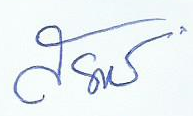                        				      (นายสรพงศ์  ขลุ่ยเงิน )                                                        นักวิชาการสาธารณสุขชำนาญการ รักษาราชการแทน         						      สาธารณสุขอำเภอนาตาล